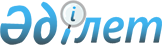 Қазақстан Республикасының Төтенше жағдайлар жөнiндегi мемлекеттiк комитетiнiң құрылымы туралы
					
			Күшін жойған
			
			
		
					Қазақстан Республикасы Үкiметiнiң Қаулысы 1997 жылғы 24 сәуiр N 657. Қаулының күші жойылды - ҚР Үкіметінің 2005 жылғы 27 шілдедегі N 781 қаулысымен



      Қазақстан Республикасының Үкiметi қаулы етедi: 



      1. Қосымшаға сәйкес, Қазақстан Республикасының Төтенше жағдайлар жөнiндегi мемлекеттiк комитетiнiң құрылымы, сондай-ақ алқаның сандық құрамы 13 адам болып бекiтiлсiн.<*>



      


ЕСКЕРТУ. 1-тармақ өзгертiлдi - ҚРҮ-нiң 1997.07.22. N 1143 қаулысымен.





      2. "Қазақстан Республикасының Төтенше жағдайлар жөнiндегi мемлекеттiк комитетi орталық аппаратының құрылымы туралы" Қазақстан Республикасы Үкiметiнiң 1996 жылғы 13 желтоқсандағы N 1536 қаулысының күшi жойылған деп танылсын.

      Қазақстан Республикасының



         Премьер-Министрi

                                        Қазақстан Республикасы



                                             Үкiметiнiң



                                        1997 жылғы 24 сәуiрдегi



                                            N 657 қаулысына



                                             қосымша

      Қазақстан Республикасының Төтенше жағдайлар жөнiндегi



                    мемлекеттiк комитетiнiң



                          ҚҰРЫЛЫМЫ

      Басшылық



      Төтенше жағдайлардың алдын алу департаментi



      Жедел мән беру департаментi



      Азаматтық қорғаныс және әскери бөлiмдер департаментi



      Төтенше жағдайларды мемлекеттiк қадағалау, өнеркәсiпте жұмысты



      қауiпсiз жүргiзу және тау-кен қадағалау жөнiндегi департаментi



      Заңды тұлға құқығындағы Мемлекеттiк өртке қарсы қызмет



      департаментi <*>



      Бақылау және талдау бөлiмi



      Кадр бөлiмi



      Қаржы-экономика бөлiмi



      Материалдық-техникалық қамтамасыз ету бөлiмi



      Арнаулы бөлiм



      


ЕСКЕРТУ. Қосымша өзгертiлдi - ҚРҮ-нiң 1997.07.22. N 1143 қаулысымен.



					© 2012. Қазақстан Республикасы Әділет министрлігінің «Қазақстан Республикасының Заңнама және құқықтық ақпарат институты» ШЖҚ РМК
				